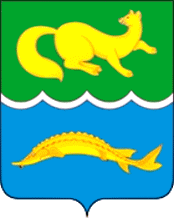 ВОРОГОВСКИЙ СЕЛЬСКИЙ СОВЕТ ДЕПУТАТОВ ТУРУХАНСКОГО РАЙОНА КРАСНОЯРСКОГО КРАЯРЕШЕНИЕДата  25.12.2020 г.                                                                                        № 4-21О внесении изменений и дополнений в решение Вороговского сельского Совета депутатов от 15.11.2019 № 45-155 "Об утверждении Положения об условиях и порядке предоставления муниципальному служащему права на пенсию за выслугу лет за счет средств бюджета Вороговского сельсовета"В соответствии с Федеральным законом от 16.12.2019 № 439-ФЗ "О внесении изменений в Трудовой кодекс Российской Федерации в части формирования сведений о трудовой деятельности в электронном виде", руководствуясь статьей 28 Устава Вороговского сельсовета, РЕШИЛ:   1. Внести следующие изменения и дополнения в Положение об условиях и порядке предоставления муниципальному служащему права на пенсию за выслугу лет за счет средств бюджета Вороговского сельсовета, утвержденное решением Вороговского сельского Совета депутатов от 15.11.2019 № 45-155  (далее - Положение);1.1. Подпункт "а" пункта 3.3 Положения изложить в следующей редакции: "а) копию трудовой книжки заявителя, заверенную соответствующим органом местного самоуправления, архивом и (или) сведения о трудовой деятельности, предусмотренных статьей 66.1 Трудового кодекса РФ".2. Контроль за исполнением настоящего решения возложить на заместителя главы по финансово-экономическим вопросам Мальцеву И.В,.3. Настоящее решение вступает в силу со дня официального опубликования в печатном издании «Вороговский вестник».4. Заместителю главы Гаврюшенко В.В. разместить настоящее решение на официальном сайте органов местного самоуправления Вороговского сельсовета в сети Интернет.И.о.Главы Вороговского сельсовета                                     В.В. ГаврюшенкоПредседатель Вороговского сельского Совета депутатов                                                             Л.Н. Михеева